Scheda di sintesi sulla rilevazione degli OIV o organismi con funzioni analogheData di svolgimento della rilevazioneIndicare la data di svolgimento della rilevazione  : Valenzano, 16/06/2020La data di rilevazione è iniziata alle ore 10.10 del giorno 16 giugno 2020 e finita nella stessa giornata alle ore 12.55.Procedure e modalità seguite per la rilevazione Indicare il procedimento e le modalità seguite per condurre la rilevazione.Risposta:La verifica dell’attività è stata svolta dal Responsabile della prevenzione della corruzione e della trasparenza per riscontrare l’adempimento degli obblighi di pubblicazione, attraverso la verifica sul sito istituzionale dell’Ente, ed il supporto del docente in materia di prevenzione della corruzione e trasparenza.Aspetti critici riscontrati nel corso della rilevazioneNon sono state rilevate criticità, avendo effettuato una preventiva verifica di forma e di contenuti delle Sezioni dell’Amministrazione Trasparente.Eventuale documentazione da allegareNon vi sono documenti da allegare.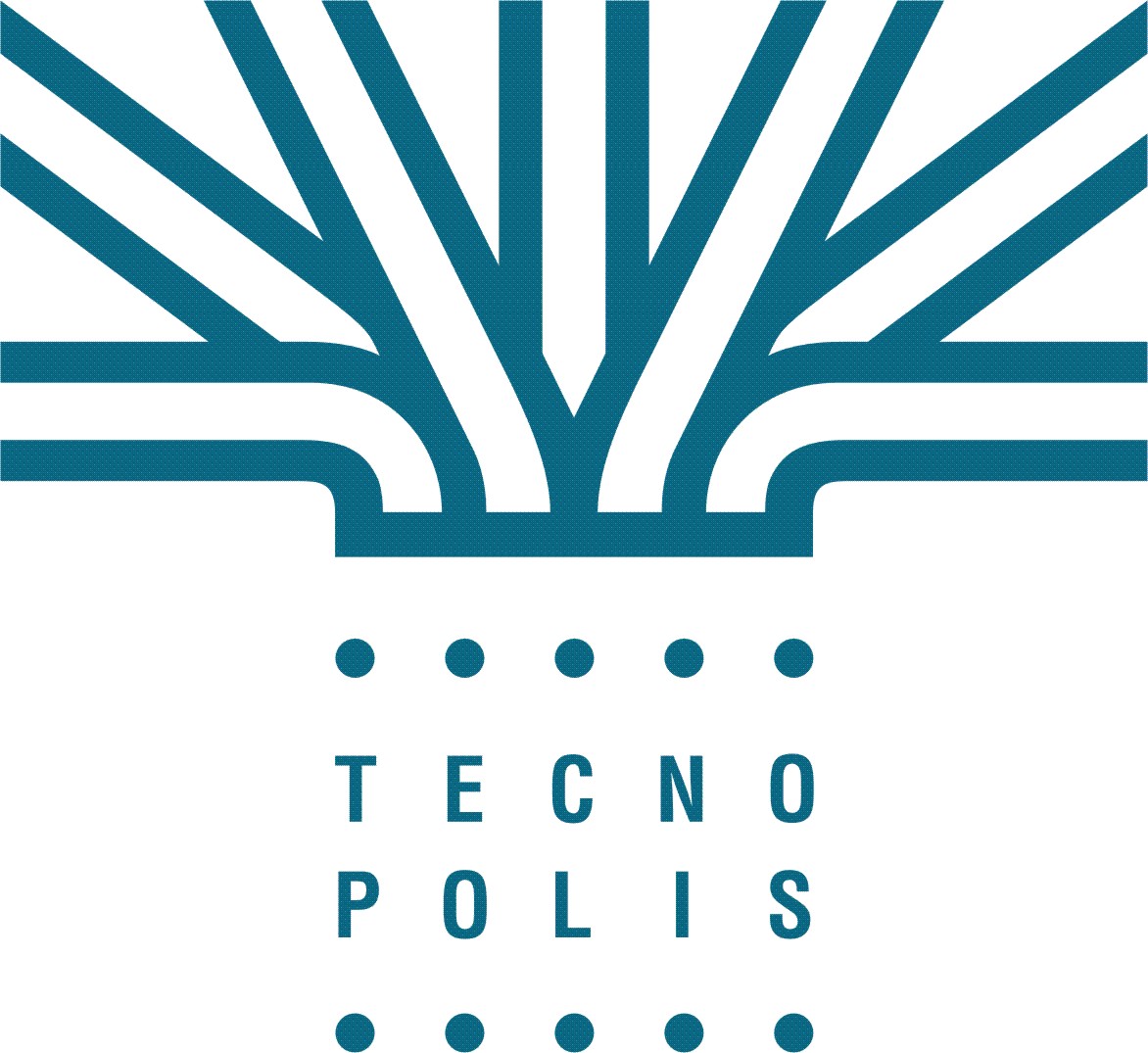 TECNOPOLIS Parco Scientifico e Tecnologico - Società consortile a responsabilità limitata UnipersonaleSede Legale: Str. P.le per Casamassima, km. 3 -70010 Valenzano (BA) - Italy -Tel:+39-080.4045663-Fax:+39-080.4045383Cap. Soc. Euro 20.000 i.v. •  Codice Fiscale e  Partita IVA 06848450729, n. R.E.A. Bari 514064PEC: parcotecnopolis@PEC.tecnopolispst.it – Codice Univoco M5UXCR1 - Sito web : www.tecnopolispst.it